Информационная справка о проведении  семинара 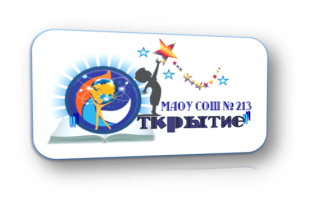 в режиме ВКС (Zoom)«Оценка результатов деятельности Ресурсной организации и ОО – партнёров по реализации инклюзивно практики ». 20 октября 2021 г. на базе МАОУ СОШ № 213 «Открытие»В рамках реализации проекта «Обучение и социализация детей с ограниченными возможностями здоровья и детей-инвалидов в инклюзивном образовательном пространстве Новосибирской области» в МАОУ СОШ № 213 «Открытие»  состоялся  семинар по вопросам организации работы  и взаимодействия Ресурсной организации и ОО – партнёров.Категория участников: кураторы ИО, педагогические работники, специалисты служб психолого-педагогического сопровождения образовательных организаций Первомайского района  г. Новосибирска Задачи:Довести до сведения участников результаты совместной работы в проекте за 2020-2021 г.Проинформировать участников проекта о корректировке Дорожной карты Ресурсной организации инклюзивного образования.Ознакомить участников с примерным планом мероприятий  на 2021-2022 учебный год. Совместно обсудить план мероприятий, внести дополнения с учетом запросов ОО - партнёров.В ходе семинара участникам были представлены:Примерный план – календарь мероприятий на 2021-2021 год.Ссылки на интернет-ресурсы по созданию раздела ИО на сайте школы.Ссылки на интернет-ресурсы по проведению супервизии  ППкНа семинаре присутствовало 12 человек, слушатели положительно оценили организацию и содержание мероприятия.  Материалы, повестка, презентация семинара размещены на сайте https://школа213.рф/ в разделе «Ресурсная организация инклюзивного образования».Муниципальное автономное общеобразовательное учреждениег. Новосибирска«Средняя общеобразовательная школа № 213«Открытие»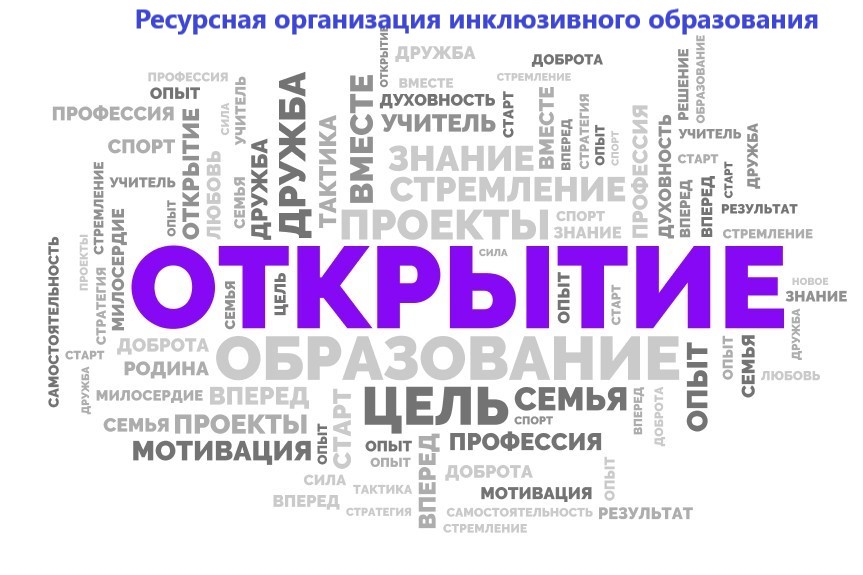 Программа семинара Тема: «Оценка результатов деятельности ресурсной организации и школ - партнеров по реализации инклюзивной практики»Формат семинара:  в режиме ВКС (Zoom)Цель: Организация взаимодействия РО ИО и ОО - партнёров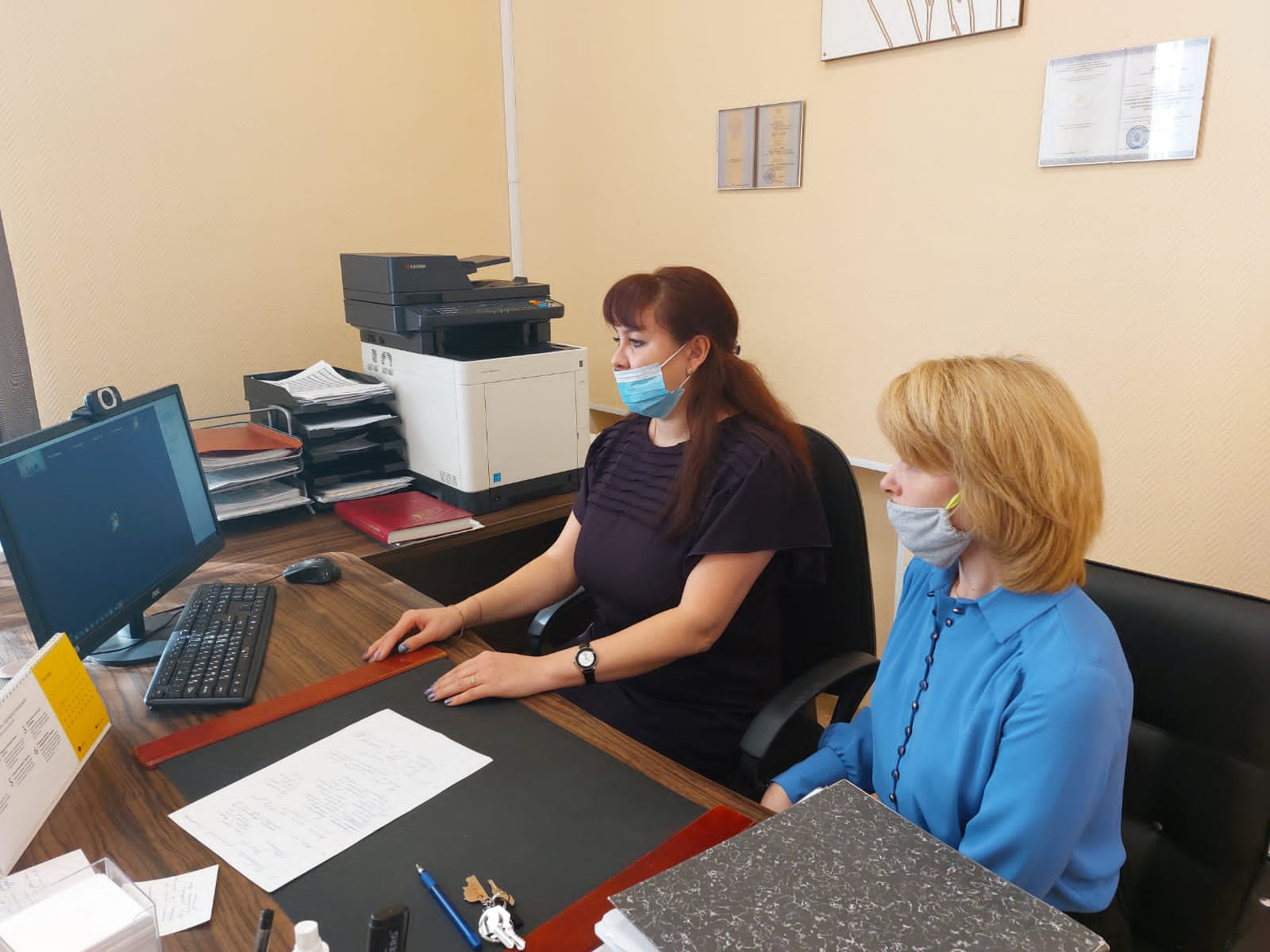 СодержаниеВыступающийПриветствие участников Безукладникова Инна Викторовна-Директор МАОУ СОШ № 213 « Открытие» 2. Организация взаимодействия РО ИО и ОО – партнеров согласно дорожной карте.Белогородцева Г.А. – учитель-логопед МАОУ СОШ № 213  «Открытие»Енидеркина О.А. - заместитель директора по УВР МАОУ СОШ № 213  «Открытие»3. Корректировка мероприятий на 2021-2022 учебный год.  Обсуждение плана работы.Совместное обсуждение